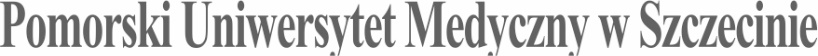 SYLABUS ZAJĘĆInformacje ogólne*zaznaczyć odpowiednio, zmieniając □ na XInformacje szczegółowe*Przykładowe sposoby weryfikacji efektów kształcenia:EP – egzamin pisemnyEU - egzamin ustnyET – egzamin testowyEPR – egzamin praktycznyK – kolokwiumR – referatS – sprawdzenie umiejętności praktycznychRZĆ – raport z ćwiczeń z dyskusją wynikówO - ocena aktywności i postawy studenta SL - sprawozdanie laboratoryjneSP – studium przypadkuPS - ocena umiejętności pracy samodzielnejW – kartkówka przed rozpoczęciem zajęćPM – prezentacja multimedialnai inneNazwa ZAJĘĆ: PODSTAWY CYTOFIZJOLOGII KOMÓREK SKÓRYNazwa ZAJĘĆ: PODSTAWY CYTOFIZJOLOGII KOMÓREK SKÓRYRodzaj ZAJĘĆObowiązkowyWydział PUM Wydział Nauk o ZdrowiuKierunek studiów KosmetologiaSpecjalność -Poziom studiów jednolite magisterskie □*I stopnia X II stopnia □Forma studiówStacjonarneRok studiów /semestr studiów1 rok, 1 semestrLiczba przypisanych punktów ECTS 3Formy prowadzenia zajęć (liczba godzin)wykłady 10 godz.  / e-learning 10 godz. / ćwiczenia 10 godz. Sposoby weryfikacji i oceny efektów uczenia się zaliczenie na ocenę: testowe / opisoweKierownik jednostkiProf. dr hab. n. med. Mariola Marchlewicze-mail: dermest@pum.edu.plAdiunkt dydaktyczny lub osoba odpowiedzialna za przedmiotdr n. med. Paweł Szumilaspawel.szumilas@pum.edu.plNazwa i dane kontaktowe jednostkiZakład Dermatologii EstetycznejPomorski Uniwersytet Medyczny w Szczecinieal. Powstańców Wielkopolskich 7270 - 111 SzczecinTel. +48 91 466 14 70Strona internetowa jednostkihttps://www.pum.edu.pl/wydzialy/wydzial-nauk-o-zdrowiu/zaklad-dermatologii-estetycznejJęzyk prowadzenia zajęćPolskiCele zajęćCele zajęćCelem kształcenia jest zapoznanie studentów z:Szczegółową budową komórek na przykładzie komórek skóry Cyklem życiowym komórki, różnicowaniem i śmiercią komórki na przykładzie komórek skórySygnalizacją międzykomórkową i jej rolą w funkcjonowaniu skóryCzynnikami i mechanizmami powodującymi transformację nowotworową komórek skóry Wymagania wstępne w zakresie WiedzyKompetencje na poziomie ukończenia szkoły średniej z biologii.Wymagania wstępne w zakresie UmiejętnościKompetencje na poziomie ukończenia szkoły średniej z biologii.Wymagania wstępne w zakresie UmiejętnościSystematyczność, nawyk samokształcenia, praca zespołowaWymagania wstępne w zakresie Kompetencji społecznychSystematyczność, nawyk samokształcenia, praca zespołowaEFEKTY UCZENIA SIĘEFEKTY UCZENIA SIĘEFEKTY UCZENIA SIĘEFEKTY UCZENIA SIĘEFEKTY UCZENIA SIĘEFEKTY UCZENIA SIĘEFEKTY UCZENIA SIĘEFEKTY UCZENIA SIĘEFEKTY UCZENIA SIĘEFEKTY UCZENIA SIĘEFEKTY UCZENIA SIĘEFEKTY UCZENIA SIĘEFEKTY UCZENIA SIĘEFEKTY UCZENIA SIĘlp. efektu uczenia się Student, który zaliczył ZAJĘCIAwie/umie/potrafi:Student, który zaliczył ZAJĘCIAwie/umie/potrafi:SYMBOL (odniesienie do) efektów uczenia się dla kierunkuSYMBOL (odniesienie do) efektów uczenia się dla kierunkuSYMBOL (odniesienie do) efektów uczenia się dla kierunkuSYMBOL (odniesienie do) efektów uczenia się dla kierunkuSYMBOL (odniesienie do) efektów uczenia się dla kierunkuSposób weryfikacji efektów UCZENIA SIĘ*Sposób weryfikacji efektów UCZENIA SIĘ*Sposób weryfikacji efektów UCZENIA SIĘ*Sposób weryfikacji efektów UCZENIA SIĘ*Sposób weryfikacji efektów UCZENIA SIĘ*Sposób weryfikacji efektów UCZENIA SIĘ*W01zna budowę komórek skóry i ich organelli zna budowę komórek skóry i ich organelli W02W02W02W02W02ETETETETETETW02zna i rozumie mechanizmy funkcjonowania organizmu ludzkiegozna i rozumie mechanizmy funkcjonowania organizmu ludzkiegoW06W06W06W06W06ETETETETETETW03zna mikroskopową budowę komórki i umie określić rolę poszczególnych organelli w komórce zna mikroskopową budowę komórki i umie określić rolę poszczególnych organelli w komórce W17W17W17W17W17ETETETETETETW04rozumie fenomen funkcjonowania organizmów żywych, genetyczne podłoże ich różnicowania oraz mechanizmy dziedziczenia rozumie fenomen funkcjonowania organizmów żywych, genetyczne podłoże ich różnicowania oraz mechanizmy dziedziczenia W18W18W18W18W18ETETETETETETW05zna przyczyny i konsekwencje procesu starzenia zna przyczyny i konsekwencje procesu starzenia W48W48W48W48W48R / PMR / PMR / PMR / PMR / PMR / PMW06zna najczęstsze problemy zdrowotne dotyczące kobiet w każdym wieku zna najczęstsze problemy zdrowotne dotyczące kobiet w każdym wieku W49W49W49W49W49R / PMR / PMR / PMR / PMR / PMR / PMW07zna swoiste zagrożenia zdrowotne występujące w środowisku zamieszkania, edukacji i pracy zna swoiste zagrożenia zdrowotne występujące w środowisku zamieszkania, edukacji i pracy W59W59W59W59W59ETETETETETETU01potrafi rozpoznać i interpretować budowę komórki na poziomie mikroskopowym potrafi rozpoznać i interpretować budowę komórki na poziomie mikroskopowym U02U02U02U02U02R / O / PMR / O / PMR / O / PMR / O / PMR / O / PMR / O / PMU02potrafi wyjaśnić funkcjonowanie organizmów żywych, genetyczne podłoże ich różnicowania oraz mechanizmy dziedziczeniapotrafi wyjaśnić funkcjonowanie organizmów żywych, genetyczne podłoże ich różnicowania oraz mechanizmy dziedziczeniaU03U03U03U03U03U03potrafi rozpoznać potrzeby edukacyjne w grupach odbiorców potrafi rozpoznać potrzeby edukacyjne w grupach odbiorców U47U47U47U47U47R / PMR / PMR / PMR / PMR / PMR / PMK01jest świadom potrzeby ustawicznego doskonalenia zawodowego jest świadom potrzeby ustawicznego doskonalenia zawodowego K03K03K03K03K03OOOOOOK02potrafi pracować w zespole potrafi pracować w zespole K06K06K06K06K06OOOOOOTabela efektów UCZENIA SIĘ w odniesieniu do formy zajęćTabela efektów UCZENIA SIĘ w odniesieniu do formy zajęćTabela efektów UCZENIA SIĘ w odniesieniu do formy zajęćTabela efektów UCZENIA SIĘ w odniesieniu do formy zajęćTabela efektów UCZENIA SIĘ w odniesieniu do formy zajęćTabela efektów UCZENIA SIĘ w odniesieniu do formy zajęćTabela efektów UCZENIA SIĘ w odniesieniu do formy zajęćTabela efektów UCZENIA SIĘ w odniesieniu do formy zajęćTabela efektów UCZENIA SIĘ w odniesieniu do formy zajęćTabela efektów UCZENIA SIĘ w odniesieniu do formy zajęćTabela efektów UCZENIA SIĘ w odniesieniu do formy zajęćTabela efektów UCZENIA SIĘ w odniesieniu do formy zajęćTabela efektów UCZENIA SIĘ w odniesieniu do formy zajęćTabela efektów UCZENIA SIĘ w odniesieniu do formy zajęćlp. efektu uczenia sięEfekty uczenia sięEfekty uczenia sięForma zajęćForma zajęćForma zajęćForma zajęćForma zajęćForma zajęćForma zajęćForma zajęćForma zajęćForma zajęćForma zajęćlp. efektu uczenia sięEfekty uczenia sięEfekty uczenia sięWykładSeminariumĆwiczeniaĆwiczeniaĆwiczenia kliniczneĆwiczenia kliniczneĆwiczenia kliniczneSymulacjeE-learningInne formyW01W02W02XXW02W06W06XXW03W17W17XXW04W18W18XXW05W48 W48 XXW06W49W49XXW07W59 W59 XXU01U02U02XXU02U03U03XXU03U47U47XXK01K03K03XXXK02K06 K06 XXXTABELA TREŚCI PROGRAMOWYCHTABELA TREŚCI PROGRAMOWYCHTABELA TREŚCI PROGRAMOWYCHTABELA TREŚCI PROGRAMOWYCHTABELA TREŚCI PROGRAMOWYCHTABELA TREŚCI PROGRAMOWYCHTABELA TREŚCI PROGRAMOWYCHTABELA TREŚCI PROGRAMOWYCHTABELA TREŚCI PROGRAMOWYCHTABELA TREŚCI PROGRAMOWYCHTABELA TREŚCI PROGRAMOWYCHTABELA TREŚCI PROGRAMOWYCHTABELA TREŚCI PROGRAMOWYCHTABELA TREŚCI PROGRAMOWYCHLp. treści programowejTreści programoweTreści programoweTreści programoweTreści programoweTreści programoweIlość godzinIlość godzinIlość godzinOdniesienie do efektów uczenia się dla ZAJĘĆOdniesienie do efektów uczenia się dla ZAJĘĆOdniesienie do efektów uczenia się dla ZAJĘĆOdniesienie do efektów uczenia się dla ZAJĘĆOdniesienie do efektów uczenia się dla ZAJĘĆSemestr zimowySemestr zimowySemestr zimowySemestr zimowySemestr zimowySemestr zimowySemestr zimowySemestr zimowySemestr zimowySemestr zimowySemestr zimowySemestr zimowySemestr zimowySemestr zimowyWykłady / e-learningWykłady / e-learningWykłady / e-learningWykłady / e-learningWykłady / e-learningTK01Budowa komórek skóry. Budowa i funkcje błony komórkowej, rER, sER, Aparat Golgiego, proteasomów. Cytoszkielet komórki; choroby związane z zaburzeniami w cytoszkielecieBudowa komórek skóry. Budowa i funkcje błony komórkowej, rER, sER, Aparat Golgiego, proteasomów. Cytoszkielet komórki; choroby związane z zaburzeniami w cytoszkielecieBudowa komórek skóry. Budowa i funkcje błony komórkowej, rER, sER, Aparat Golgiego, proteasomów. Cytoszkielet komórki; choroby związane z zaburzeniami w cytoszkielecieBudowa komórek skóry. Budowa i funkcje błony komórkowej, rER, sER, Aparat Golgiego, proteasomów. Cytoszkielet komórki; choroby związane z zaburzeniami w cytoszkielecieBudowa komórek skóry. Budowa i funkcje błony komórkowej, rER, sER, Aparat Golgiego, proteasomów. Cytoszkielet komórki; choroby związane z zaburzeniami w cytoszkielecie222W01-W07W01-W07W01-W07W01-W07W01-W07TK02Budowa komórek skóry: Budowa i funkcje mitochondriów, lizosomów, peroksysomów.Budowa komórek skóry: Budowa i funkcje mitochondriów, lizosomów, peroksysomów.Budowa komórek skóry: Budowa i funkcje mitochondriów, lizosomów, peroksysomów.Budowa komórek skóry: Budowa i funkcje mitochondriów, lizosomów, peroksysomów.Budowa komórek skóry: Budowa i funkcje mitochondriów, lizosomów, peroksysomów.222W01-W07W01-W07W01-W07W01-W07W01-W07TK03Jądro komórkowe i mechanizmy dziedziczenia dysfunkcji skóry. Budowa i funkcje jądra komórkowego. Mechanizmy dziedziczenia wybranych cech. Uwarunkowane genetycznie choroby skóryJądro komórkowe i mechanizmy dziedziczenia dysfunkcji skóry. Budowa i funkcje jądra komórkowego. Mechanizmy dziedziczenia wybranych cech. Uwarunkowane genetycznie choroby skóryJądro komórkowe i mechanizmy dziedziczenia dysfunkcji skóry. Budowa i funkcje jądra komórkowego. Mechanizmy dziedziczenia wybranych cech. Uwarunkowane genetycznie choroby skóryJądro komórkowe i mechanizmy dziedziczenia dysfunkcji skóry. Budowa i funkcje jądra komórkowego. Mechanizmy dziedziczenia wybranych cech. Uwarunkowane genetycznie choroby skóryJądro komórkowe i mechanizmy dziedziczenia dysfunkcji skóry. Budowa i funkcje jądra komórkowego. Mechanizmy dziedziczenia wybranych cech. Uwarunkowane genetycznie choroby skóry222W01-W07W01-W07W01-W07W01-W07W01-W07TK04Komunikacja międzykomórkowa i jej rola w funkcjonowaniu skóry. Zasady sygnalizacji międzykomórkowej. Podstawowe definicje: receptor, ligand, agonista, antagonista, informator pierwotny, informator wtórny. Podstawowe szlaki sygnalizacyjne. Zaburzenia sygnalizacji międzykomórkowej a choroby skóry.Komunikacja międzykomórkowa i jej rola w funkcjonowaniu skóry. Zasady sygnalizacji międzykomórkowej. Podstawowe definicje: receptor, ligand, agonista, antagonista, informator pierwotny, informator wtórny. Podstawowe szlaki sygnalizacyjne. Zaburzenia sygnalizacji międzykomórkowej a choroby skóry.Komunikacja międzykomórkowa i jej rola w funkcjonowaniu skóry. Zasady sygnalizacji międzykomórkowej. Podstawowe definicje: receptor, ligand, agonista, antagonista, informator pierwotny, informator wtórny. Podstawowe szlaki sygnalizacyjne. Zaburzenia sygnalizacji międzykomórkowej a choroby skóry.Komunikacja międzykomórkowa i jej rola w funkcjonowaniu skóry. Zasady sygnalizacji międzykomórkowej. Podstawowe definicje: receptor, ligand, agonista, antagonista, informator pierwotny, informator wtórny. Podstawowe szlaki sygnalizacyjne. Zaburzenia sygnalizacji międzykomórkowej a choroby skóry.Komunikacja międzykomórkowa i jej rola w funkcjonowaniu skóry. Zasady sygnalizacji międzykomórkowej. Podstawowe definicje: receptor, ligand, agonista, antagonista, informator pierwotny, informator wtórny. Podstawowe szlaki sygnalizacyjne. Zaburzenia sygnalizacji międzykomórkowej a choroby skóry.222W01-W07W01-W07W01-W07W01-W07W01-W07TK05Cykl komórkowy i jego regulacja w komórkach skóry. Cykl komórkowy: definicja, przebieg, regulacja i metody jego badania w komórkach skóry.Cykl komórkowy i jego regulacja w komórkach skóry. Cykl komórkowy: definicja, przebieg, regulacja i metody jego badania w komórkach skóry.Cykl komórkowy i jego regulacja w komórkach skóry. Cykl komórkowy: definicja, przebieg, regulacja i metody jego badania w komórkach skóry.Cykl komórkowy i jego regulacja w komórkach skóry. Cykl komórkowy: definicja, przebieg, regulacja i metody jego badania w komórkach skóry.Cykl komórkowy i jego regulacja w komórkach skóry. Cykl komórkowy: definicja, przebieg, regulacja i metody jego badania w komórkach skóry.222W01-W07W01-W07W01-W07W01-W07W01-W07TK06Różnicowanie komórek skóry. Mechanizmy powstawania zaburzeń w obrębie skóry na poziomie komórkowymRóżnicowanie komórek skóry. Mechanizmy powstawania zaburzeń w obrębie skóry na poziomie komórkowymRóżnicowanie komórek skóry. Mechanizmy powstawania zaburzeń w obrębie skóry na poziomie komórkowymRóżnicowanie komórek skóry. Mechanizmy powstawania zaburzeń w obrębie skóry na poziomie komórkowymRóżnicowanie komórek skóry. Mechanizmy powstawania zaburzeń w obrębie skóry na poziomie komórkowym444W01-W07W01-W07W01-W07W01-W07W01-W07TK07Starzenie się i śmierć komórek skóryStarzenie się komórki: definicje, przyczyny, objawy. Śmierć komórki: martwica i apoptoza;Czynniki wpływające na starzenie się skóry. Przeciwdziałanie przedwczesnemu starzeniu się skóry.Starzenie się i śmierć komórek skóryStarzenie się komórki: definicje, przyczyny, objawy. Śmierć komórki: martwica i apoptoza;Czynniki wpływające na starzenie się skóry. Przeciwdziałanie przedwczesnemu starzeniu się skóry.Starzenie się i śmierć komórek skóryStarzenie się komórki: definicje, przyczyny, objawy. Śmierć komórki: martwica i apoptoza;Czynniki wpływające na starzenie się skóry. Przeciwdziałanie przedwczesnemu starzeniu się skóry.Starzenie się i śmierć komórek skóryStarzenie się komórki: definicje, przyczyny, objawy. Śmierć komórki: martwica i apoptoza;Czynniki wpływające na starzenie się skóry. Przeciwdziałanie przedwczesnemu starzeniu się skóry.Starzenie się i śmierć komórek skóryStarzenie się komórki: definicje, przyczyny, objawy. Śmierć komórki: martwica i apoptoza;Czynniki wpływające na starzenie się skóry. Przeciwdziałanie przedwczesnemu starzeniu się skóry.222W01-W07W01-W07W01-W07W01-W07W01-W07TK08Transformacja nowotworowa komórek skóry.Transformacja nowotworowa komórki – definicja, przebieg. Cechy charakteryzujące komórkę nowotworową. Molekularny mechanizm rozwoju nowotworu. Czynniki onkogenne.Transformacja nowotworowa komórek skóry.Transformacja nowotworowa komórki – definicja, przebieg. Cechy charakteryzujące komórkę nowotworową. Molekularny mechanizm rozwoju nowotworu. Czynniki onkogenne.Transformacja nowotworowa komórek skóry.Transformacja nowotworowa komórki – definicja, przebieg. Cechy charakteryzujące komórkę nowotworową. Molekularny mechanizm rozwoju nowotworu. Czynniki onkogenne.Transformacja nowotworowa komórek skóry.Transformacja nowotworowa komórki – definicja, przebieg. Cechy charakteryzujące komórkę nowotworową. Molekularny mechanizm rozwoju nowotworu. Czynniki onkogenne.Transformacja nowotworowa komórek skóry.Transformacja nowotworowa komórki – definicja, przebieg. Cechy charakteryzujące komórkę nowotworową. Molekularny mechanizm rozwoju nowotworu. Czynniki onkogenne.222W01-W07W01-W07W01-W07W01-W07W01-W07TK09Funkcjonowania komórek skóry jako elementu układu immunologicznego.Funkcja ochronna i obronna komórek skóry.Funkcjonowania komórek skóry jako elementu układu immunologicznego.Funkcja ochronna i obronna komórek skóry.Funkcjonowania komórek skóry jako elementu układu immunologicznego.Funkcja ochronna i obronna komórek skóry.Funkcjonowania komórek skóry jako elementu układu immunologicznego.Funkcja ochronna i obronna komórek skóry.Funkcjonowania komórek skóry jako elementu układu immunologicznego.Funkcja ochronna i obronna komórek skóry.222W01-W07W01-W07W01-W07W01-W07W01-W07ĆwiczeniaĆwiczeniaĆwiczeniaĆwiczeniaĆwiczeniaTK01Skóra, włosy i paznokcie odzwierciedleniem stanu naszego zdrowia – czyli jak właściwe odżywianie i styl życia wpływają na stan naszej skóry i jej wytworów.Wpływ kosmetyków na starzejącą się skórę.Skóra, włosy i paznokcie odzwierciedleniem stanu naszego zdrowia – czyli jak właściwe odżywianie i styl życia wpływają na stan naszej skóry i jej wytworów.Wpływ kosmetyków na starzejącą się skórę.Skóra, włosy i paznokcie odzwierciedleniem stanu naszego zdrowia – czyli jak właściwe odżywianie i styl życia wpływają na stan naszej skóry i jej wytworów.Wpływ kosmetyków na starzejącą się skórę.Skóra, włosy i paznokcie odzwierciedleniem stanu naszego zdrowia – czyli jak właściwe odżywianie i styl życia wpływają na stan naszej skóry i jej wytworów.Wpływ kosmetyków na starzejącą się skórę.Skóra, włosy i paznokcie odzwierciedleniem stanu naszego zdrowia – czyli jak właściwe odżywianie i styl życia wpływają na stan naszej skóry i jej wytworów.Wpływ kosmetyków na starzejącą się skórę.222U01-U03K01-K02U01-U03K01-K02U01-U03K01-K02U01-U03K01-K02U01-U03K01-K02TK02Pielęgnacja skóry/zabiegi w czasie ciążyKosmetologia zmian skórnych po ciąży.Patomechanizm powstawania rozstępów skórnych oraz kosmetyczne i niekosmetyczne metody redukcji rozstępówPielęgnacja skóry/zabiegi w czasie ciążyKosmetologia zmian skórnych po ciąży.Patomechanizm powstawania rozstępów skórnych oraz kosmetyczne i niekosmetyczne metody redukcji rozstępówPielęgnacja skóry/zabiegi w czasie ciążyKosmetologia zmian skórnych po ciąży.Patomechanizm powstawania rozstępów skórnych oraz kosmetyczne i niekosmetyczne metody redukcji rozstępówPielęgnacja skóry/zabiegi w czasie ciążyKosmetologia zmian skórnych po ciąży.Patomechanizm powstawania rozstępów skórnych oraz kosmetyczne i niekosmetyczne metody redukcji rozstępówPielęgnacja skóry/zabiegi w czasie ciążyKosmetologia zmian skórnych po ciąży.Patomechanizm powstawania rozstępów skórnych oraz kosmetyczne i niekosmetyczne metody redukcji rozstępów222U01-U03K01-K02U01-U03K01-K02U01-U03K01-K02U01-U03K01-K02U01-U03K01-K02TK03Promieniowanie i wpływ na skórę oraz sposoby ochrony przed i po opalaniuOchrona skóry głowy oraz pielęgnacja włosówNawilżenie skóry i substancje nawilżającePromieniowanie i wpływ na skórę oraz sposoby ochrony przed i po opalaniuOchrona skóry głowy oraz pielęgnacja włosówNawilżenie skóry i substancje nawilżającePromieniowanie i wpływ na skórę oraz sposoby ochrony przed i po opalaniuOchrona skóry głowy oraz pielęgnacja włosówNawilżenie skóry i substancje nawilżającePromieniowanie i wpływ na skórę oraz sposoby ochrony przed i po opalaniuOchrona skóry głowy oraz pielęgnacja włosówNawilżenie skóry i substancje nawilżającePromieniowanie i wpływ na skórę oraz sposoby ochrony przed i po opalaniuOchrona skóry głowy oraz pielęgnacja włosówNawilżenie skóry i substancje nawilżające222U01-U03K01-K02U01-U03K01-K02U01-U03K01-K02U01-U03K01-K02U01-U03K01-K02TK04Metody redukcji tkanki tłuszczowej w praktyce kosmetologicznej.Glikokortykosterydy w leczeniu wybranych schorzeń dermatologicznychMetody redukcji tkanki tłuszczowej w praktyce kosmetologicznej.Glikokortykosterydy w leczeniu wybranych schorzeń dermatologicznychMetody redukcji tkanki tłuszczowej w praktyce kosmetologicznej.Glikokortykosterydy w leczeniu wybranych schorzeń dermatologicznychMetody redukcji tkanki tłuszczowej w praktyce kosmetologicznej.Glikokortykosterydy w leczeniu wybranych schorzeń dermatologicznychMetody redukcji tkanki tłuszczowej w praktyce kosmetologicznej.Glikokortykosterydy w leczeniu wybranych schorzeń dermatologicznych222U01-U03K01-K02U01-U03K01-K02U01-U03K01-K02U01-U03K01-K02U01-U03K01-K02TK05Toksyna botulinowa w kosmetologiiWykorzystanie kosmetyków na bazie propolisuFitokosmetyka – zastosowanie surowców roślinnych w kosmetykachToksyna botulinowa w kosmetologiiWykorzystanie kosmetyków na bazie propolisuFitokosmetyka – zastosowanie surowców roślinnych w kosmetykachToksyna botulinowa w kosmetologiiWykorzystanie kosmetyków na bazie propolisuFitokosmetyka – zastosowanie surowców roślinnych w kosmetykachToksyna botulinowa w kosmetologiiWykorzystanie kosmetyków na bazie propolisuFitokosmetyka – zastosowanie surowców roślinnych w kosmetykachToksyna botulinowa w kosmetologiiWykorzystanie kosmetyków na bazie propolisuFitokosmetyka – zastosowanie surowców roślinnych w kosmetykach222U01-U03K01-K02U01-U03K01-K02U01-U03K01-K02U01-U03K01-K02U01-U03K01-K02Zalecana literatura:Zalecana literatura:Zalecana literatura:Zalecana literatura:Zalecana literatura:Zalecana literatura:Zalecana literatura:Zalecana literatura:Zalecana literatura:Zalecana literatura:Zalecana literatura:Zalecana literatura:Zalecana literatura:Zalecana literatura:Literatura podstawowaLiteratura podstawowaLiteratura podstawowaLiteratura podstawowaLiteratura podstawowaLiteratura podstawowaLiteratura podstawowaLiteratura podstawowaLiteratura podstawowaLiteratura podstawowaLiteratura podstawowaLiteratura podstawowaLiteratura podstawowaLiteratura podstawowa1. Jerzy Kawiak, Maciej Zabel: Seminaria z cytofizjologii, Wydawnictwo medyczne Urban & Partner, Wrocław 20141. Jerzy Kawiak, Maciej Zabel: Seminaria z cytofizjologii, Wydawnictwo medyczne Urban & Partner, Wrocław 20141. Jerzy Kawiak, Maciej Zabel: Seminaria z cytofizjologii, Wydawnictwo medyczne Urban & Partner, Wrocław 20141. Jerzy Kawiak, Maciej Zabel: Seminaria z cytofizjologii, Wydawnictwo medyczne Urban & Partner, Wrocław 20141. Jerzy Kawiak, Maciej Zabel: Seminaria z cytofizjologii, Wydawnictwo medyczne Urban & Partner, Wrocław 20141. Jerzy Kawiak, Maciej Zabel: Seminaria z cytofizjologii, Wydawnictwo medyczne Urban & Partner, Wrocław 20141. Jerzy Kawiak, Maciej Zabel: Seminaria z cytofizjologii, Wydawnictwo medyczne Urban & Partner, Wrocław 20141. Jerzy Kawiak, Maciej Zabel: Seminaria z cytofizjologii, Wydawnictwo medyczne Urban & Partner, Wrocław 20141. Jerzy Kawiak, Maciej Zabel: Seminaria z cytofizjologii, Wydawnictwo medyczne Urban & Partner, Wrocław 20141. Jerzy Kawiak, Maciej Zabel: Seminaria z cytofizjologii, Wydawnictwo medyczne Urban & Partner, Wrocław 20141. Jerzy Kawiak, Maciej Zabel: Seminaria z cytofizjologii, Wydawnictwo medyczne Urban & Partner, Wrocław 20141. Jerzy Kawiak, Maciej Zabel: Seminaria z cytofizjologii, Wydawnictwo medyczne Urban & Partner, Wrocław 20141. Jerzy Kawiak, Maciej Zabel: Seminaria z cytofizjologii, Wydawnictwo medyczne Urban & Partner, Wrocław 20141. Jerzy Kawiak, Maciej Zabel: Seminaria z cytofizjologii, Wydawnictwo medyczne Urban & Partner, Wrocław 20142. Jerzy Bal: Biologia molekularna w medycynie, PWN 20112. Jerzy Bal: Biologia molekularna w medycynie, PWN 20112. Jerzy Bal: Biologia molekularna w medycynie, PWN 20112. Jerzy Bal: Biologia molekularna w medycynie, PWN 20112. Jerzy Bal: Biologia molekularna w medycynie, PWN 20112. Jerzy Bal: Biologia molekularna w medycynie, PWN 20112. Jerzy Bal: Biologia molekularna w medycynie, PWN 20112. Jerzy Bal: Biologia molekularna w medycynie, PWN 20112. Jerzy Bal: Biologia molekularna w medycynie, PWN 20112. Jerzy Bal: Biologia molekularna w medycynie, PWN 20112. Jerzy Bal: Biologia molekularna w medycynie, PWN 20112. Jerzy Bal: Biologia molekularna w medycynie, PWN 20112. Jerzy Bal: Biologia molekularna w medycynie, PWN 20112. Jerzy Bal: Biologia molekularna w medycynie, PWN 2011Literatura uzupełniającaLiteratura uzupełniającaLiteratura uzupełniającaLiteratura uzupełniającaLiteratura uzupełniającaLiteratura uzupełniającaLiteratura uzupełniającaLiteratura uzupełniającaLiteratura uzupełniającaLiteratura uzupełniającaLiteratura uzupełniającaLiteratura uzupełniającaLiteratura uzupełniającaLiteratura uzupełniająca1. Wojciech Sawicki: Histologia, Wydawnictwo Lekarskie PZWL 20191. Wojciech Sawicki: Histologia, Wydawnictwo Lekarskie PZWL 20191. Wojciech Sawicki: Histologia, Wydawnictwo Lekarskie PZWL 20191. Wojciech Sawicki: Histologia, Wydawnictwo Lekarskie PZWL 20191. Wojciech Sawicki: Histologia, Wydawnictwo Lekarskie PZWL 20191. Wojciech Sawicki: Histologia, Wydawnictwo Lekarskie PZWL 20191. Wojciech Sawicki: Histologia, Wydawnictwo Lekarskie PZWL 20191. Wojciech Sawicki: Histologia, Wydawnictwo Lekarskie PZWL 20191. Wojciech Sawicki: Histologia, Wydawnictwo Lekarskie PZWL 20191. Wojciech Sawicki: Histologia, Wydawnictwo Lekarskie PZWL 20191. Wojciech Sawicki: Histologia, Wydawnictwo Lekarskie PZWL 20191. Wojciech Sawicki: Histologia, Wydawnictwo Lekarskie PZWL 20191. Wojciech Sawicki: Histologia, Wydawnictwo Lekarskie PZWL 20191. Wojciech Sawicki: Histologia, Wydawnictwo Lekarskie PZWL 2019Nakład pracy studenta  Nakład pracy studenta  Nakład pracy studenta  Nakład pracy studenta  Nakład pracy studenta  Nakład pracy studenta  Nakład pracy studenta  Nakład pracy studenta  Nakład pracy studenta  Nakład pracy studenta  Nakład pracy studenta  Nakład pracy studenta  Nakład pracy studenta  Nakład pracy studenta  Forma nakładu pracy studenta (udział w zajęciach, aktywność, przygotowanie sprawozdania, itp.)Forma nakładu pracy studenta (udział w zajęciach, aktywność, przygotowanie sprawozdania, itp.)Obciążenie studenta [h]Obciążenie studenta [h]Obciążenie studenta [h]Obciążenie studenta [h]Obciążenie studenta [h]Obciążenie studenta [h]Obciążenie studenta [h]Obciążenie studenta [h]Obciążenie studenta [h]Obciążenie studenta [h]Obciążenie studenta [h]Obciążenie studenta [h]Obciążenie studenta [h]Forma nakładu pracy studenta (udział w zajęciach, aktywność, przygotowanie sprawozdania, itp.)Forma nakładu pracy studenta (udział w zajęciach, aktywność, przygotowanie sprawozdania, itp.)W ocenie (opinii) nauczycielaW ocenie (opinii) nauczycielaW ocenie (opinii) nauczycielaW ocenie (opinii) nauczycielaW ocenie (opinii) nauczycielaW ocenie (opinii) nauczycielaW ocenie (opinii) nauczycielaW ocenie (opinii) nauczycielaW ocenie (opinii) nauczycielaW ocenie (opinii) nauczycielaW ocenie (opinii) nauczycielaW ocenie (opinii) nauczycielaW ocenie (opinii) nauczycielaGodziny kontaktowe z nauczycielemGodziny kontaktowe z nauczycielem20202020202020202020202020Przygotowanie do ćwiczeń/seminariumPrzygotowanie do ćwiczeń/seminarium10101010101010101010101010Czytanie wskazanej literaturyCzytanie wskazanej literatury4444444444444Napisanie raportu z laboratorium/ćwiczeń/przygotowanie projektu/referatu itp.Napisanie raportu z laboratorium/ćwiczeń/przygotowanie projektu/referatu itp.6666666666666Przygotowanie do kolokwium/kartkówkiPrzygotowanie do kolokwium/kartkówkiPrzygotowanie do egzaminuPrzygotowanie do egzaminu8888888888888Inne – e-learning.Inne – e-learning.10101010101010101010101010Sumaryczne obciążenie pracy studentaSumaryczne obciążenie pracy studenta58585858585858585858585858Punkty ECTS za moduł/przedmiotPunkty ECTS za moduł/przedmiot333333333333UwagiUwagiUwagiUwagiUwagiUwagiUwagiUwagiUwagiUwagiUwagiUwagiUwagiUwagi